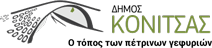 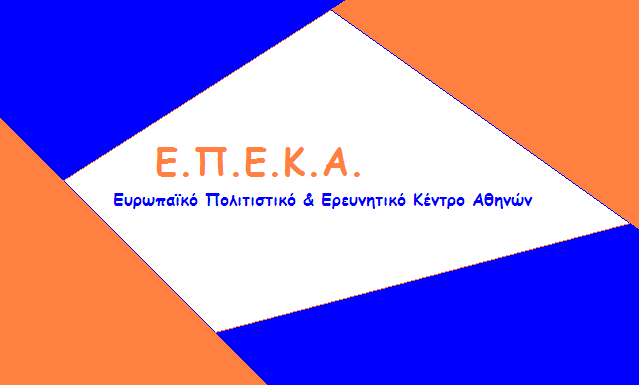 ΑΝΑΚΟΙΝΩΣΗΣας ενημερώνουμε ότι την Πέμπτη 26 & την Παρασκευή 27 Σεπτεμβρίου  2019  και ώρες:09:00 έως 17:00 θα πραγματοποιηθεί η 19η διανομή τροφίμων στους δικαιούχους του Κοινωνικού Παντοπωλείου.Για  την παραλαβή των τροφίμων είναι απαραίτητο να έχετε μαζί σας την Αστυνομική Ταυτότητα.Εκ της Δομής του Κοινωνικού Παντοπωλείου.